DECLARATION OF THE ATHLETEIN CONNECTION WITH WORLDSKATE INLINE SLALOM DOWNHILL RACES SURNAME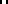 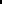 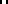 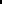 FIRST NAME 	 	 DATE OF BIRTH 	 	 ADDRESS 	 	 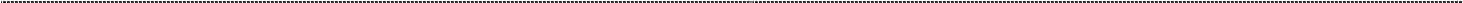 ASSOCIATION/CLUB 	 	 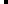 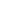 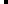 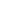 Without any restriction of the responsibility of an organizer of the competition concerning the condition of the competition facilities and the arrangement of the contest I herewith certify by my signature (in case of under-age the legal representative) that I have taken notice of the following declaration. 1.Specification of risks. I, the undersigned., know about and I am fully aware of the risks which are included in the execution of all inline downhill kinds of sport as there are the influence of gravitation on the body during races or jumps, during training  and/or the actual contests. I am fully aware that the longing for excellent performance is always connected with the risk that I have to stretch my physical ability to the utmost limit. I know and I accept that being engaged in such a competition might include danger for life and  physical condition. These risks are a threat to anybody no matter if during training or during competition,  especially in regard to environmental conditions, technical equipment, atmospheric conditions and natural and constructed obstacles.  I am aware that certain proceedings cannot always be foreseen and therefore cannot be eliminated or prevented by preventive safety precautions.  2.Awareness of risk. I have to judge myself  if  the competition or the training track under the given conditions is too difficult for me. I declare that I shall immediately report obvious shortcomings of safety  to the Jury. The fact that I use the tracks during training, preparation, and during the competitions proves that I accept the tracks as fully qualified and that under certain circumstances I expose myself  fully on purpose to dangers and risks that could not have been known to the organizer of the competition.  With my start I accept the qualification and the condition of the installation.  I am fully responsible for the equipment used by me,  the route along the track  and the accomplishment. 3. Personal liability. I am aware of the fact that I can be hold responsible for any damage done to other persons as to physical damage or damage to property due to my participation in training or competition.  I accept that it is not the responsibility of  the organisator to control  and inspect my equipment.  I declare that I will make myself familiar with the competition rules and that I will accept them. 4. Doping. I know that doping  is a deliberate action to the body in order to achieve increase of efficiency and that it will be punished in accordance with the  rules and regulations of the WADA. 5. Disciplinary rules and differences. I accept the statutes and rules of FIRS and declare that I am willing to have differences regulated in accordance with the jurisdiction  of the association before having them brought before a legal court. In case that I do not agree with the decision of the jurisdiction of  the association  I can decide to bring my case before any legal court. I herewith certify that I have read the above declation of the athlete. For participents under age:  I/we as the legal representative(s) herewith certify  that I/we  have read  the above declaration of the athlete and accept it with full obligationts all regulations and conditions: 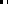 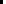 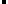 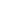 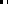 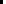 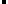 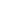                      (Signature of athlete)         (Signature(s) of legal representative(s) 